	Create an SEL Communication Strategy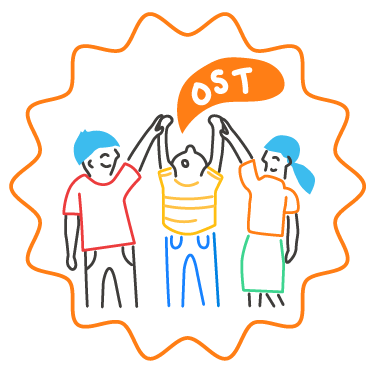 Purpose – Part 1 of this tool can be used to identify key stakeholders to include when preparing a communication strategy for SEL implementation.  Part 2 provides an example to create a differentiated plan to reach stakeholders both to share important information and to bring in their perspectives and ideas to improve SEL implementation over time.Part 1 – Identify StakeholdersDevelop a list of individuals and groups of school staff, community partners, OST providers, students, families, and district-level staff who:Will be involved in or impacted by actions taken as part of the process of SEL.Play a role in the school’s ability to sustain a systemic SEL approach over time.There are four main stakeholder groups you will wish to consider:Implementers are most directly involved in carrying out the strategic plan for SEL, identifying new approaches, and implementing new practices to move toward the vision and goals for systemic SEL. Clients will be directly involved in or impacted by SEL implementation but are not responsible for carrying out action steps. They can speak to whether SEL practices are having an impact, so their needs, perspectives, and ideas should be a primary consideration. Sustainers have great influence on the school community’s ability to implement SEL over time, but their day-to-day involvement in SEL implementation is low.  They should be knowledgeable about and supportive of the SEL work and aware of their role in sustainability.Allies can incorporate SEL into their work in meaningful ways to align to the school community’s vision for SEL and advance SEL goals, though they are not directly responsible for or impacted by the main SEL implementation strategies.  The map on the following page offers guidance on how to engage each group. Part 2 – A Differentiated Plan to Communicate with StakeholdersOnce stakeholders have been identified, determine what kind of information will be communicated to each group and how often, how the SEL team will get meaningful input from the group, and how each group will be invited to participate in guiding systemic SEL.  It may be necessary to distinguish among subgroups based on the way they are likely to engage with the SEL team.  For example, you may identify teacher team leaders as a separate group from other teaching staff, student council as separate from the rest of the student body, or families who can attend events in person as separate from parents who will prefer to communicate electronically.Adapt the table below to differentiate your plan for each group. This table includes just a few examples; yours may be more extensive.ImplementersInformation to be CommunicatedPerspectives/Ideas/
ParticipationSchedule of CommunicationCommunication ModesTeam Member ResponsibleTeachers and AdministratorsPractices to be implemented and rationaleTraining/implementation timelinePlan for measuring progressProgress updates on goalsCelebrations and shout-outsInput on vision and goalsInput on practice/program selectionNeeds for implementation support/ perception of supportPerception of student receptiveness and progressUpdates after each SEL team meeting (every other week)Quarterly staff surveysMonthly focus groups SurveysFocus groups in content area meetingsMonday staff memoAll staff meetingsPrincipal RobinsonMr. PhillipsOST Program Staff Day-school SEL practices being implemented to ensure alignment through OSTPractices to be implemented in OST and rationale Training/implementation timelinePlan for measuring progressProgress updates on goalsCelebrations and shout-outsInput on vision and goals Input on how program/practice selection translates to OSTNeeds for implementation support/ perception of supportPerception of student receptiveness and progressBiweekly updates following SEL team meetingsQuarterly OST staff surveysModified surveyWeekly newslettersOST program staff meetingsSurveysMr. Smith Support StaffPractices to be implemented and rationaleStrategies for reinforcing SEL in their roleProgress updates on goalsCelebrations and shout-outsInput on vision and goalsInput on practice/program selectionAlignment with Tier 2 and Tier 3 supportsSame as for teachers and administrators, but with modified surveyAll staff meetingsSupervision meetingsMonday staff memoMs. JohnsonClientsInformation to be CommunicatedPerspectives/Ideas/
ParticipationSchedule of CommunicationCommunication ModesTeam Member ResponsibleStudent Voice CommitteeProgress updates on goalsInput on vision and goalsInput on practice/program selectionSupport in gathering, reflecting on, and interpreting dataAlignment with student-led campaignsMonthlyInvited as relevant to data review portion of SEL team meetingAt SVC meetingsMrs. JacksonAll StudentsProgress updates on goalsCelebrations and shout-outsInput on vision and goalsPerception of new practices and programsPerception of school climate and relationshipsQuarterly surveys Monthly updates, celebrations and shout-outsAnnouncementsSchool newspaperMr. Garcia and Ms. JonesMr. DeVriesFamiliesProgress updates on school goalsCelebrations and shout-outsAligned activities to do at homeInput on vision and goalsInput on practice/program selectionPerception of school climate/student and school community progressAnnual surveyTextSocial media accountsFlyers/newslettersPersonal invitationMr. Garcia and Ms. JonesAll teachers and OST program staffSustainersInformation to be CommunicatedPerspectives/Ideas/
ParticipationSchedule of CommunicationCommunication ModesTeam Member ResponsibleGrant OfficerProgress updates on school community goalsChanges to action plan and rationaleSpecific outcomes related to grant requirementsGeneral advising, especially regarding roadblocks and challengesMonthly callsAnnual reportsPhone callSubmitted reportsMr. PhillipsParent Advisory CommitteeProgress updates on school community goalsChanges to action plan and rationaleInput on vision and goalsInput on practice/program selectionQuarterlyPAC MeetingsPrincipal RobinsonDistrict Instructional CoachesRationale for SEL approaches and connection with metrics they are trackingSpecific outcomes related to their prioritiesConnecting us with other schools and/or OST programs to visit/others that may want to visit usAlignment with best practices for instructionMonthlyIn-person visitsEmailData review meetingsPrincipal Robinson, Mr. PhillipsContent area leadsOut-of-School Time Program LeadershipProgress updates on school community goals, including direct connections between day-school and OST efforts Specific outcomes related to their priorities and to grant requirementsInput on vision and goalsInput on practice/program selectionConnecting us with other schools and/or OST programs  to visit/others that may want to visit usMonthlyIn-person visitsEmail Data review meetingsMr. SmithPrincipal RobinsonSuperintendent and School BoardRationale for SEL approaches and results2x per yearBoard MeetingsPersonal invites to visitPrincipal RobinsonMrs. SotoAlliesInformation to be CommunicatedPerspectives/Ideas/
ParticipationSchedule of CommunicationCommunication ModesTeam Member ResponsibleParent Recess VolunteersPractices to be implemented and rationaleStrategies for reinforcing SEL in their roleProgress updates on school goalsCelebrations and shout-outsShout-outs for students who demonstrate social and emotional skillsNeeds for support and perception of progressMonthlyGroup meetingFlyer at check-in stationShout-out sheet they can fill out any timeMs. JonesCustodians and Cafeteria StaffSame as aboveSame as aboveSame as aboveSame as aboveMs. JohnsonYMCA, Parks & Recreation, Boys & Girls Club (additional community partners offering after-school programming)Same as aboveSame as above+ Alignment with their SEL-related objectives and practicesPotential for shared training for staff As neededSet up meeting at their site with key staffEmail progress updatesMr. Garcia